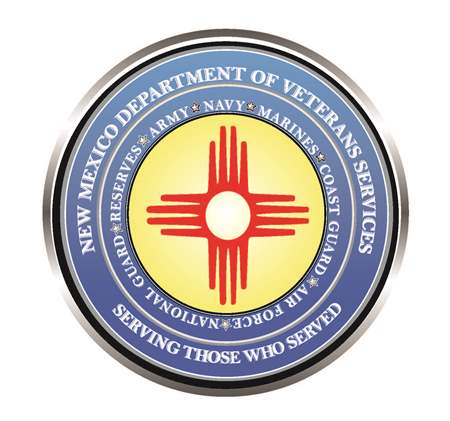 Michelle Lujan GrishamGovernorBrig. Gen. Donnie Quintana Acting Cabinet SecretaryDVS veterans’ service officers are scheduled to make veterans benefits outreach stops in October at the locations listed below.Veterans or their eligible dependents can drop by to get information about or help with filing VA claims, applying for state veterans benefits, or assistance with any other issues a veteran needs help with. Please bring a copy of your DD-214, which is necessary for filing all veterans’ benefits claims. As a reminder, veterans or their eligible dependents can always make an appointment with any VSO at any of the 16 DVS field offices for in-office or virtual assistance.###  Date                     LocationaddresstimeOct.   5Capitan/Capitan Public Library101 East 2nd Street9:30am-3pmOct.   5Silver City/Dom. Violence Task Force315 North Hudson St. noon-1:30pmOct. 11Deming/Veterans Food Bank4045 Overhill Dr. NW10am-2pmOct. 11Santa Rosa/David J. Flores Veterans' Center720 Lake Drive10am-2pmOct. 17Grants/American Legion Post 80121 Third St.6-8pmOct. 18Angel Fire/Nat'l Veterans Wellness & Healing Center58 Ash Mountain Loop11am-1pmOct. 18Grants/VFW Post 32211408 Johnson St.6-8pmOct. 18Ft. Bayard/Ft. Bayard Medical Center41 Fort Bayard Rd.10:30am-noonOct. 19Eunice/Eunice Public Library1003 Avenue N8:30-11:30amOct. 19Jal/Jal Public Library100 East Utah Ave.1-3pmOct. 25Deming/Senior Center800 South Granite St.10am-12:30pmOct. 26Lovington/Lovington Public Library115 Main St.8:30-11:30amOct. 26Tatum/Tatum Community Library23 East Broadway 1-4pmNov.   1Ruidoso Community Center501 Sudderth Rd.9:30am-3:30pm